Copy voor dorpskrant Blijham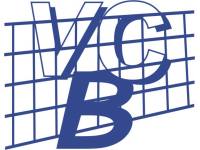 VOLLEYBALOproep aan leerlingen van de basisschool, groep 5 tot en met 8, en hun oudersIs volleyballen iets voor jou? Doe dan mee vanaf woensdag 26 februari! Iedere woensdagmiddag van 17.30 tot 18.30 uur.Aan het eind van vorig jaar hebben de leerlingen van de basisscholen een paar keer volleyballes gehad op school. Wij zijn erg benieuwd of de leerlingen dit leuk vonden en misschien wel vaker willen volleyballen.Volleybal Club Blijham wil hen de kans geven om te ontdekken of het echt iets voor hen is.Na de voorjaarsvakantie starten we met een (gratis) proef van 3 weken.Op de woensdagen van 17.30 tot 18.30 uur worden er volleyballessen verzorgd in sporthal De Stelling (Raadhuislaan 23a) in Blijham. De training is gericht op kinderen (zowel jongens als meisjes) in de leeftijd van 8 tot 14 jaar.Bij voldoende belangstelling zullen wij de proef voortzetten tot het einde van dit schooljaar. Vóór het einde van het schooljaar zullen we inventariseren hoeveel belangstelling er is voor volleyballessen in het nieuwe schooljaar. Voor de kosten hoeft u het niet te laten: de eerste 3 weken zullen wij de training gratis verzorgen. Als uw zoon/dochter daarna wil blijven volleyballen, dan bedraagt de contributie tot de zomervakantie slechts € 30,-. Hiervoor krijgt uw kind ruim 4 maanden wekelijks training. Wat betreft kleding zijn sportschoenen voor in de zaal en een korte broek / t-shirt voldoende. Mochten de kosten en/of kleding een probleem zijn dan kunt u mogelijk een beroep doen op het Jeugdfonds sport en cultuur. Meer informatie vindt u op onze website vc-blijham.nl/U kunt ook contact opnemen met één van de hieronder genoemde personen.Voorzitter: Jannie Rijkaart, tel.nr. 06-51095947Secretaris: Bas Hartog, secretaressevcb@live.nlPenningmeester: Lineke Dekker, tel.nr. 0597-561717Jeugdcoördinator: Sibylla Pastoor, tel.nr. 06-34967757; sibyllapastoor@gmail.com 